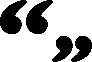 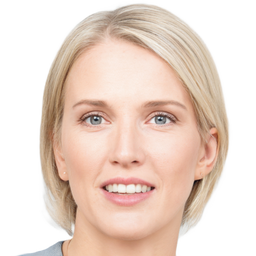 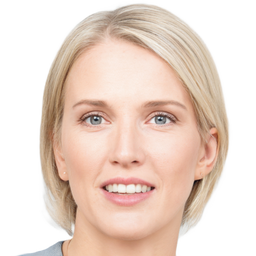 JEANNE PETITData AnalystEn recherche d’un poste de Data Analyst au sein d’une entreprise ayant mis au centre de son modèle économique un impact social et environnemental positif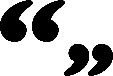 DETAILS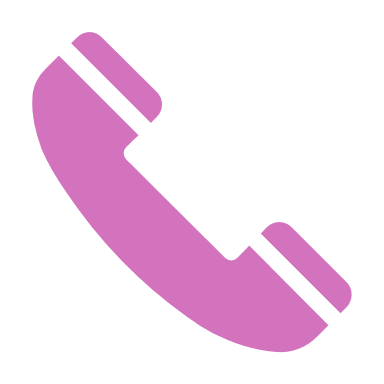 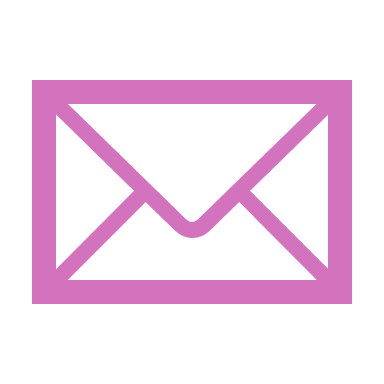 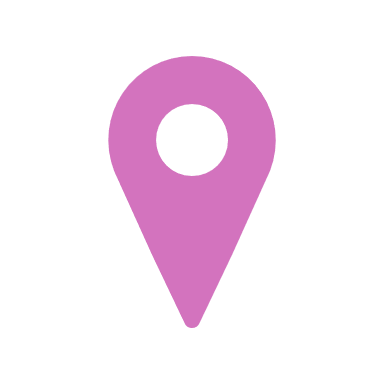 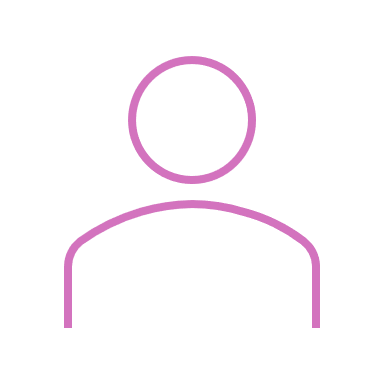 FORMATIONMSC INSEEC PARISMaster 2 – Marketing digital & e-business | 2017 – 2019COMPÉTENCESAnalyse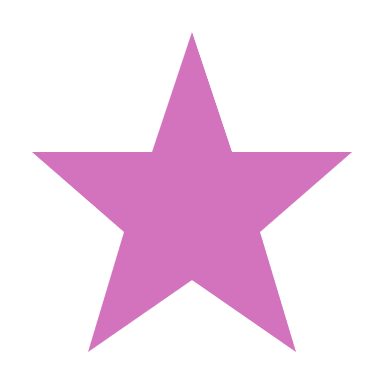 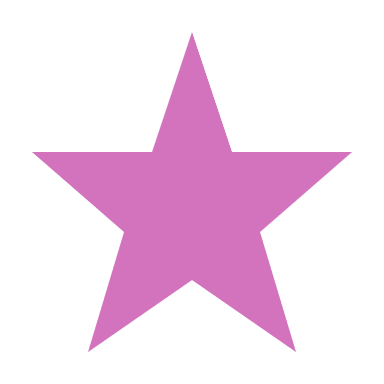 Dashboarding Gestion de projet	Esprit d’équipeLANGUESFrançais : NatifAnglais : Capacité professionnelleAllemand : NotionsTemplate de CV offert par Digital MoversCabinet de recrutement spécialisé dans le recrutement d’experts du digitalwww.digitalmovers.frEXPÉRIENCES PROFESSIONNELLESData Analyst, Entreprise CCDI | Nantes | 2019 – Aujourd’huiEn charge de la collecte et l’analyse de données en collaboration avec les équipes marketing et digitales• Collecter les données, les préparer et les fiabiliser via Dataiku (Data Science Studio) afin d’alimenter le datawarehouse• Assurer la stabilité et l’optimisation des flux de données et garantir la qualité des données restituées• Concevoir, mettre à jour et faire évoluer les reportings et dashboards à destination des différentes équipes opérationnelles sur des sujets variés : achats, opérations, qualité, finance…• Accompagner les équipes métier dans la mise en place de nouveaux projets afin d’assurer la continuité et l’évolution de l’écosystème Data• Produire des analyses ad-hoc pour aider à la prise de décision et au pilotage de l’activité : requêtes SQL, analyses Excel ou Metabase (outil de dataviz), puis restitution aux différentes équipes• Être force de proposition sur les évolutions à mener et assurer une veille constanteChargé d’études et de marketing, Entreprise BStage | Paris | 2019Stage de fin d’études d’une durée de 6 mois• Réalisation d’études de marché• Rédaction de contenus optimisés pour le SEO• Community management• Gestion de projet sur la création de templates emailingData Engineer, Entreprise AStage | Paris | 2018• Recueil des besoins utilisateurs• Construction et alimentation de bases de données à partir de différentes sources• Développement de web services dans le respect de la sécurité applicative et de la gouvernance des donnéesCOMPÉTENCES TECHNIQUES• Développement : Python, Pyspark, R, HTML, JavaScript• Bases de données : Oracle, PostgreSQL, ElasticSearch• Data viz : Dataiku, Tableau, Power BI, Google Data Studio, Metabase